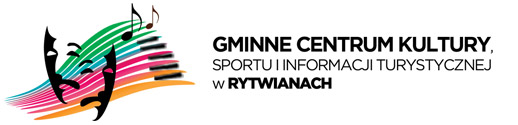 Regulamin E - Konkursu 
„Najpiękniejsza ozdoba wielkanocna”Organizatorem E – Konkursu „Najpiękniejsza ozdoba wielkanocna” jest Gminne Centrum Kultury, Sportu i Informacji Turystycznej w Rytwianach.Celem konkursu jest integracja środowisk lokalnych, kultywowanie tradycji i zwyczajów wielkanocnych, prezentacja umiejętności artystycznych wykonawców oraz umożliwienie twórczej konfrontacji i wymiany pomysłów w pracy artystycznej.W konkursie mogą uczestniczyć szkoły, biblioteki, organizacje formalne (koła, stowarzyszenia itp.) i osoby prywatne z terenu gminy Rytwiany. Zadanie konkursowe polega na własnoręcznym wykonaniu dowolnej ozdoby wielkanocnej. Poprzez zgłoszenie prac na konkurs rozumie się: Nadesłanie zdjęć - kolażu lub filmu pokazującego etap tworzenia pracy na adres e- mail GCK w Rytwianach (animatorzy@gckrytwiany.pl) lub umieszczenie go pod postem konkursowym (plakatem) na profilu FB GCK Rytwiany do dnia 31.03.2021r. W tytule e-maila należy wpisać „E – Konkurs „Najpiękniejsza ozdoba wielkanocna”. Nadesłane prace powinny zawierać następujące informacje: imię i nazwisko autora lub nazwę organizacji oraz miejscowość.Przesłanie zdjęć – kolażu lub filmu wiąże się z akceptacją Oświadczenia:"Oświadczam, że jestem autorem zdjęcia, filmu przesłanego na E - konkurs „Najpiękniejsza ozdoba wielkanocna” i że nie narusza ono praw ani wizerunków osób trzecich. Wyrażam zgodę na przetwarzanie moich danych osobowych w celu przeprowadzenia konkursu oraz na nieodpłatne opublikowanie zdjęcia profilu FB GCK Rytwiany".Oceny prac dokona komisja konkursowa powołana przez Organizatora. Organizator przyzna laureatom nagrody rzeczowe za zajęcie I, II, II miejsca. Każdy z uczestników otrzyma pamiątkowy dyplom.Komisja Konkursowa, oceniać będzie: - zgodność wykonania pracy z regulaminem konkursu; - ogólny wyraz artystyczny i pomysłowość pracy; - nawiązanie do tradycji wielkanocnych;- samodzielność wykonania!Ogłoszenie wyników konkursu nastąpi 07.04.2021r. na profilu FB GCK Rytwiany oraz stronie internetowej Gminnego Centrum Kultury w Rytwianach. Autorzy nagrodzonych prac zostaną powiadomieni o terminie odebrania nagrody. W przypadku wątpliwość i pytań prosimy kontaktować się z organizatorem:Gminne Centrum Kultury, Sportu i Informacji Turystycznej w Rytwianach, ul. Szkolna 1, 
28 – 236 Rytwiany,  tel. 15 838 54 06